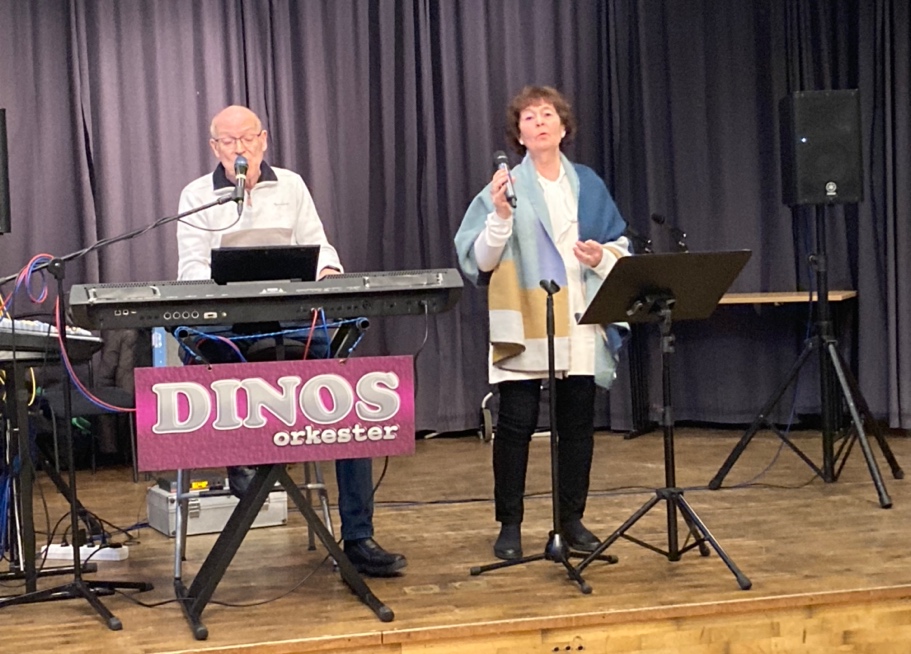 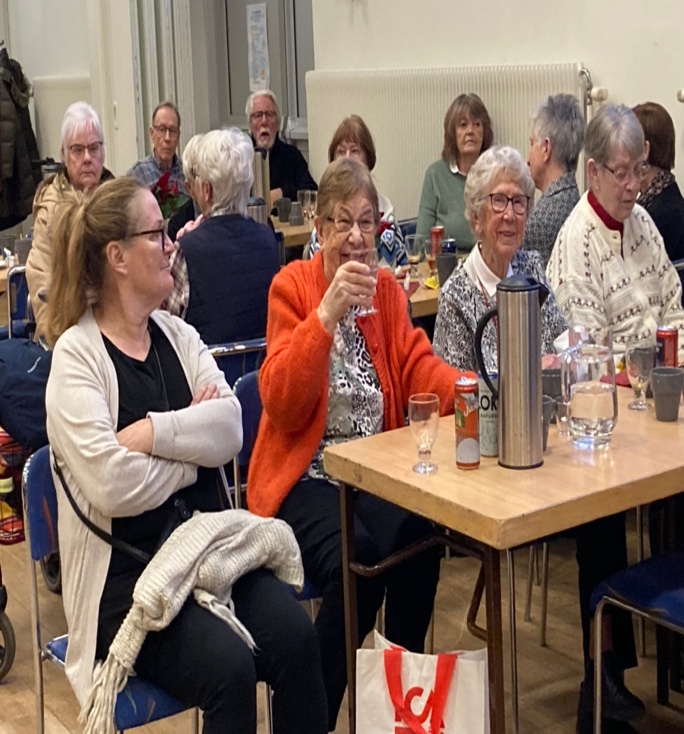 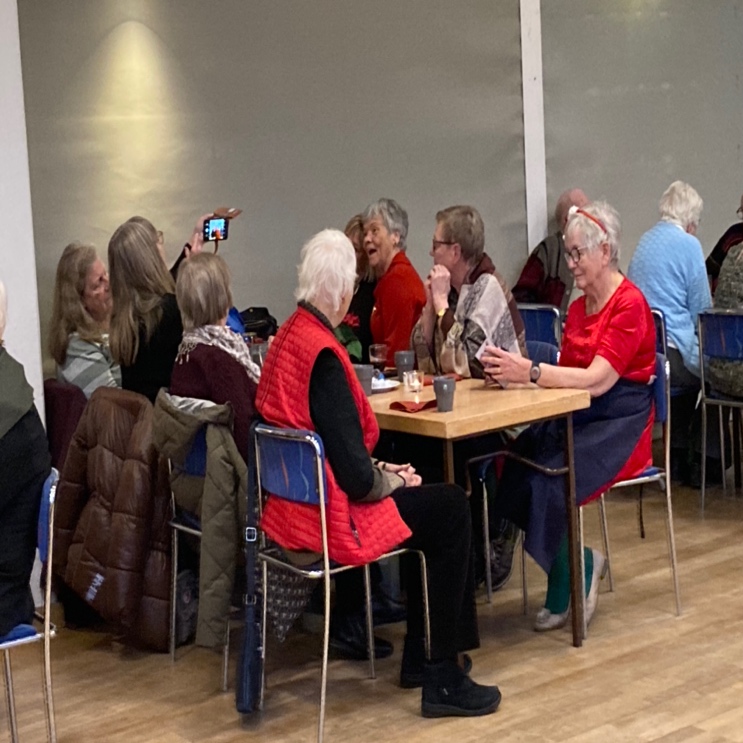 Lucia och medlemsmöteDen 14/12 hade vi vårt traditionella luciafirande på Mottetens Folkets Hus.Vi fick  njuta av luciatåg av barn från en närliggande förskola och julmusik av Dinos orkester. En trevlig eftermiddag med kaffe och god julmacka och ett gott humör på de som deltog.Styrelsen önskade alla en God Jul och Gott nytt år.